RABINDRA MAHAVIDYALAYADepartment of Chemistry                                                    NOTICE FOR INTERNAL ASSESSMENTThis is to notify all the students of  Semester V (Hons) that the 2nd  Internal Assessment,2021 of the following papers shall be conducted as per the schedule given below:Semester V (Hons)                Sd/      Principal(Dr. Prasanta Bhattacharyya)Copy to:Website Rabindra Mahavidyalaya: http://rabindramahavidyalaya.orgRabindra Mahavidyalaya Online Portal: https://rmvonline.inDepartmental File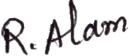 (Dr. Rabiul Alam) HOD, ChemistrySerial numberPaper CodeTotal MarksMode of EvaluationLast date of SubmissionSubmission PortalTeachers assigned for question settings & evaluation1CC1110WRITTEN08.2.2021Mail Id of concerned teacherDr. Rabiul Alam 2CC1210WRITTEN09.2.2021Mail Id of concerned teacherSubhra Dholey3DSE-210WRITTEN10.2.2021Mail Id of concerned teacherMr. Tanmoy Pandit4DSE-110Assignment10.2.2021Mail Id of concerned teacherDr. Debasmita Sardar